EL ADJETIVO  CALIFICATIVO Genero: masculino o femenino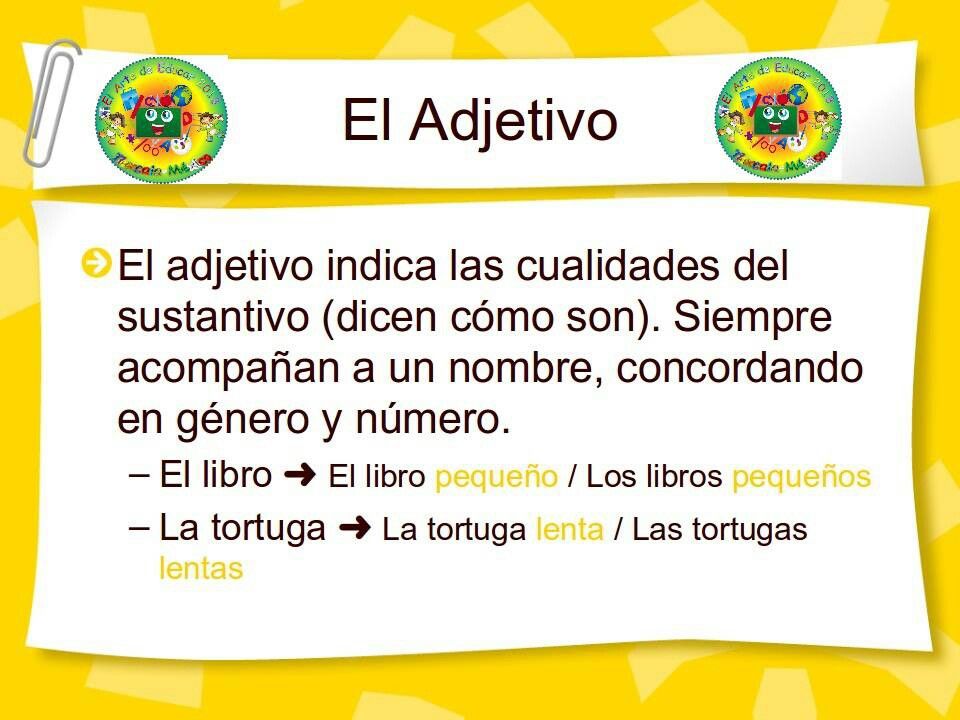 Número: singular o pluralSustantivo : Es el nombre  Adjetivo: cualidades delsustantivo   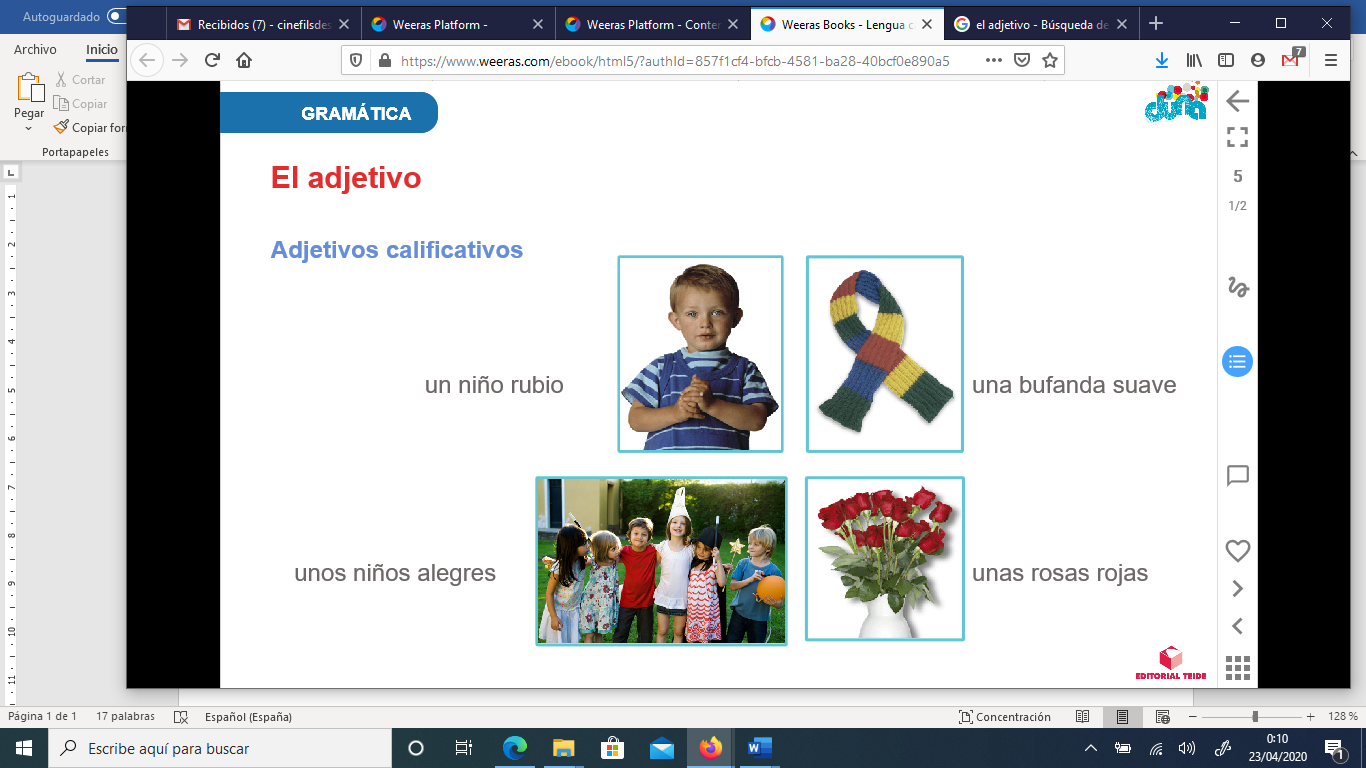 Ejemplos:Un niño rubio--         niño: masculino singular                  rubio: masculino singular (concuerdan) Unas rosas rojas         rosas: femenino plural                   rojas:  femenino plural   (concuerdan)Señala los sustantivos y adjetivos de las frases siguientes en color. Después di que genero y numero tienen igual que el ejemplo anterior.Unos pájaros alegres-Una bicicleta pequeña-La casa es azul-     Las   naranjas son buenas-Los arboles de Montserrat son altos-La peluquera es rubia-Mi primo Juan es simpático-El adjetivo calificativo puede colocarse delante o detrás del nombre, a veces esto  hace que cambie de significado la frase.Tengo un amigo viejo ( es mayor)      Tengo un viejo amigo ( de mucho tiempo)Escribe tu autobiografía: cuando naciste, dónde, como fuiste creciendo…… puedes preguntar a tu familia.                                                  LAS PALABRAS HOMOFONASSon palabras cuya pronunciación es igual, pero se escriben de un modo diferente y  su significado varia.Hecho- verbo hacer                       He hecho los deberes muy bienEcho- echar en algún sitio              No eches tanta sal a la ensaladaHaber: Verbo haber                       No debieras haber ido a comprarA ver: mirar                                     Voy a ver si han abierto la tienda.Escribe una frase con cada expresión homófona con significado diferente ( 4 frases)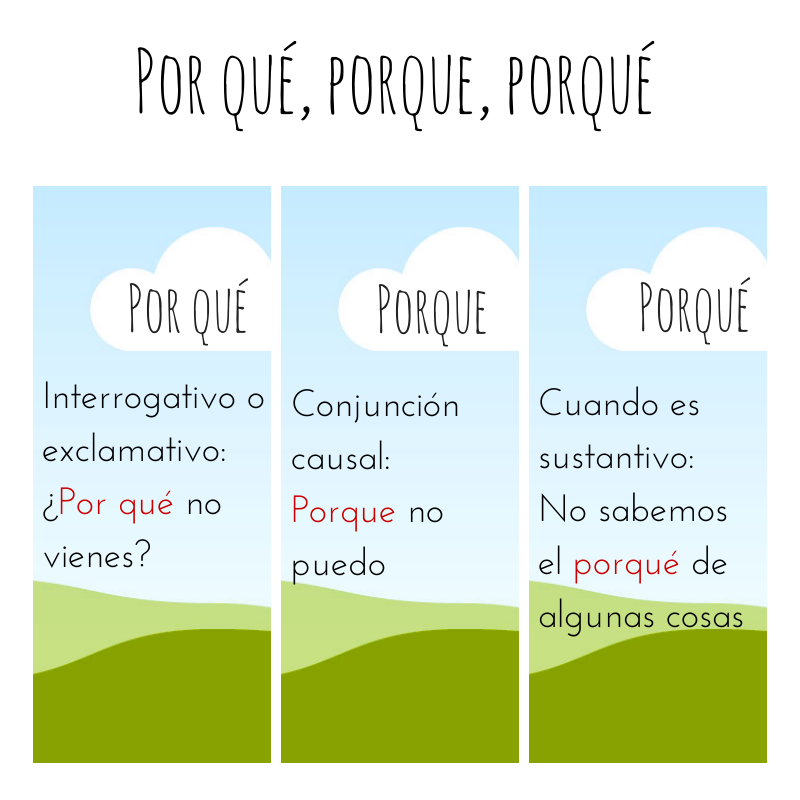 Por qué separado y acentuado siempre para preguntas o exclamación.Porque junto sin acento para responder a preguntas.Porqué junto con acento hace de sustantivoEl porqué de las cosasvalida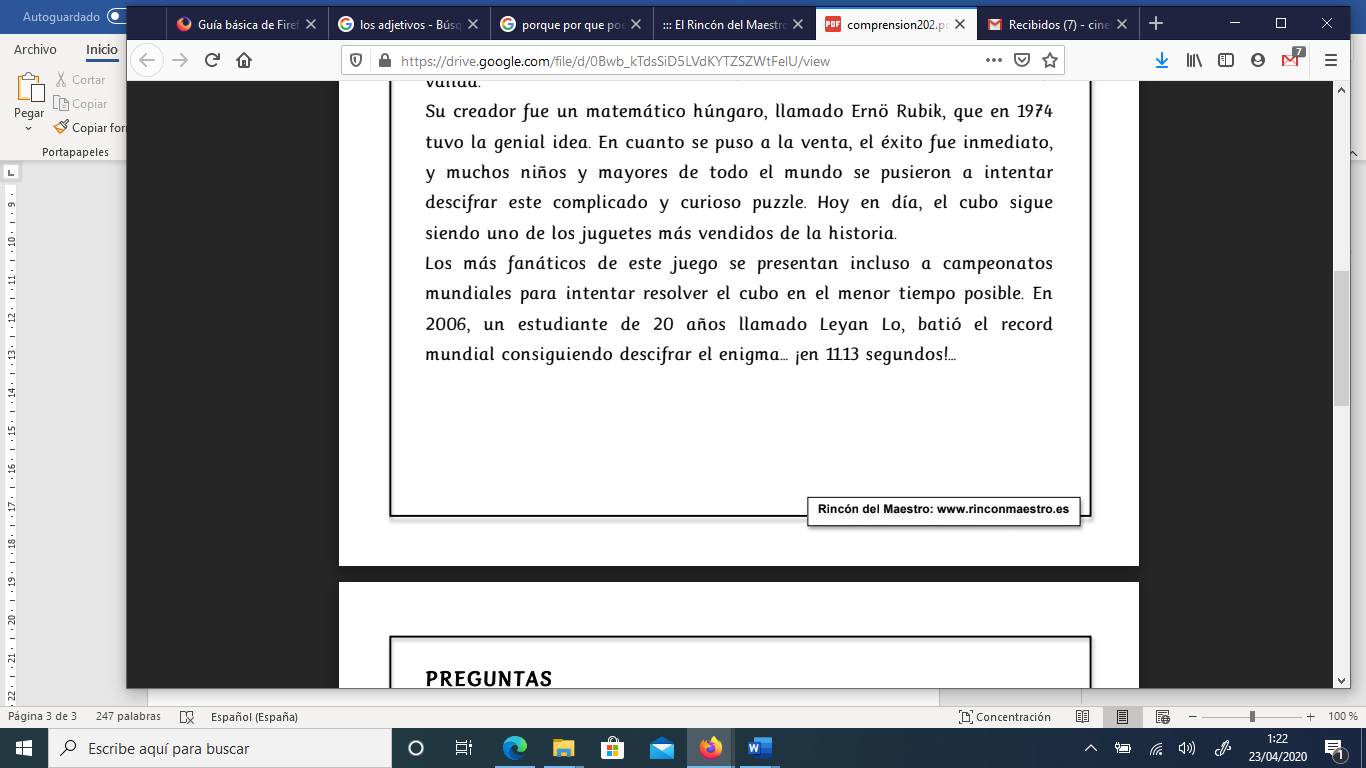 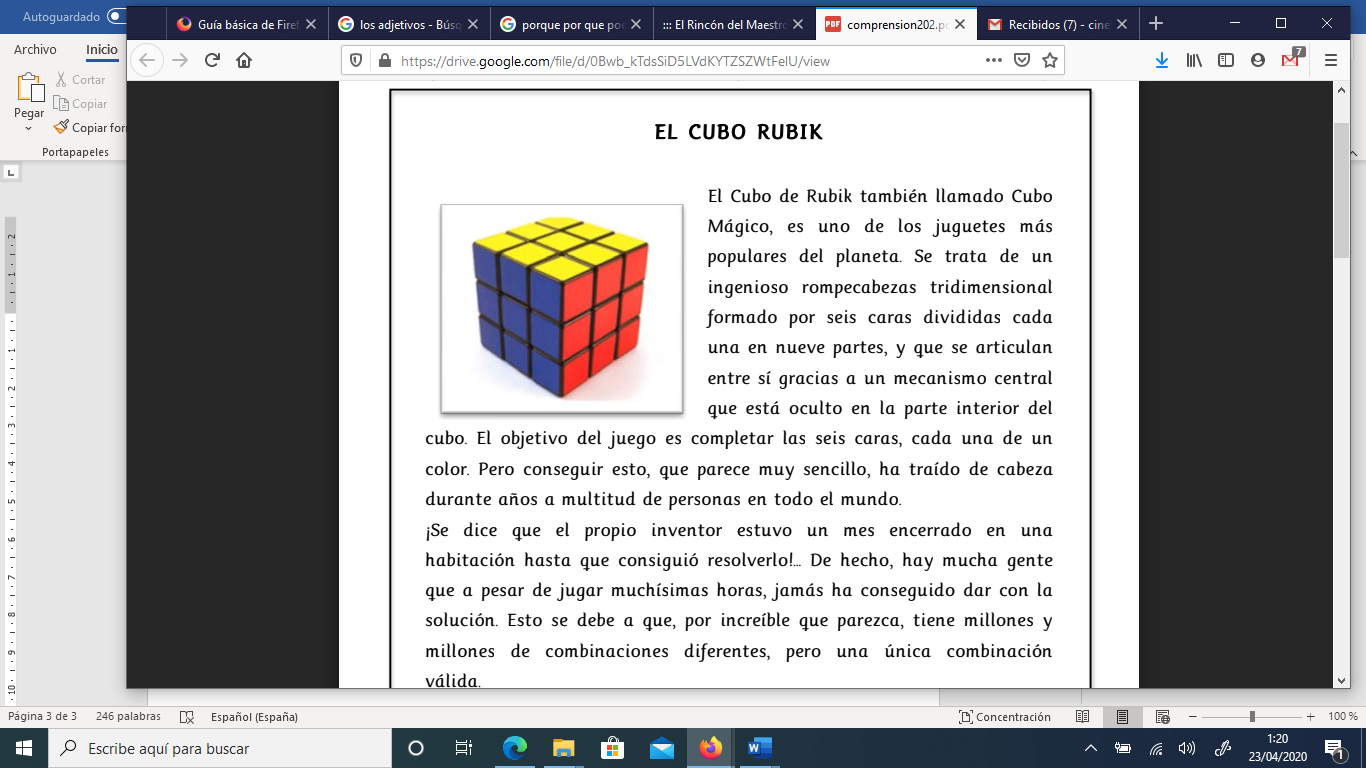 COMPRENSIÓN LECTORA: Responde las preguntas:¿cómo se llama también el cubo de Rubik?¿En cuántas partes está dividido el cubo?¿Cómo se llamaba su inventor i que profesión tenía? ¿En cuántos segundos está el récord mundial para solucionarlo?GRUPA: siseapuigigairalt@gmail.com             GRUPB: cinefilsdesiseb@gmail.com GRUP C: sisecpuigigairalt@gmail.com 